Задача №1: Разработать математическую модель, алгоритмы и   использовать  необходимую программу для расчета электрической цепи постоянного тока по заданной схеме.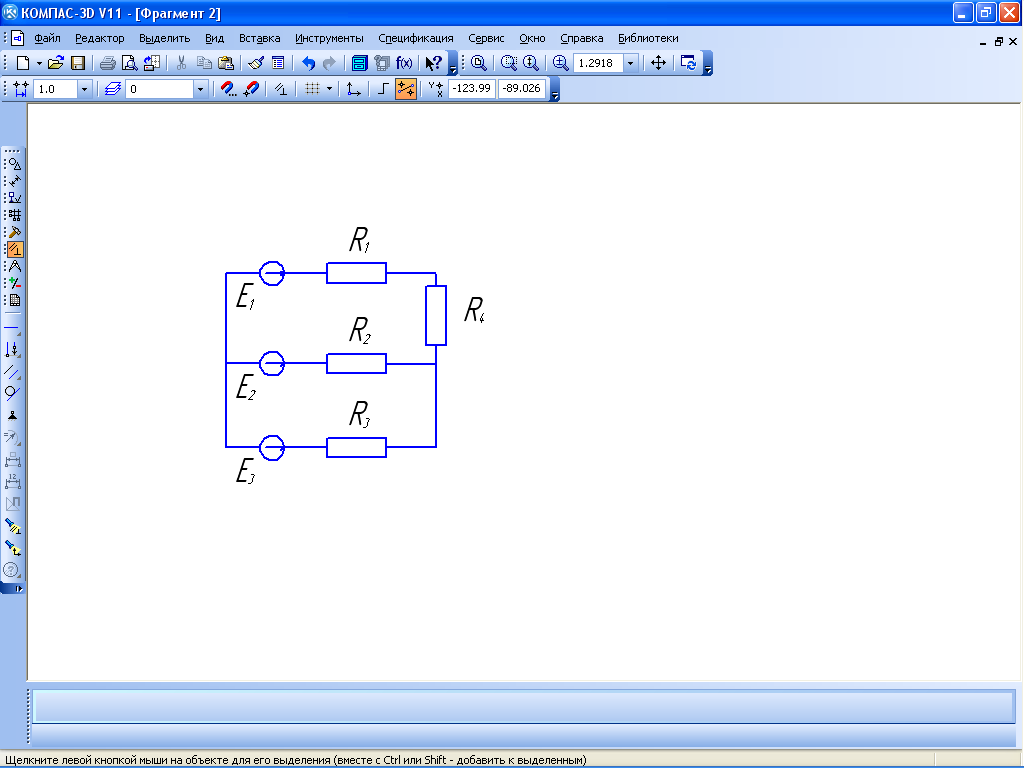 Матрица коэффициентов системы Вектор свободных членов 1,021,001,341,270,31x11 + 0,14x12 +0,3x13 + 0,27x14 = 1,020,26x21 +0,32x22 + 0,18x23 + 0,24x24 = 1,000,61x31 + 0,22x32 + 0,2x33 + 0,31x34 = 1,340,40x41 + 0,34x42 + 0,36x43 + 0,17x44 = 1,27 Для решения данной системы используем программное обеспечение СЛАУ:ALISAGaussZeidelРешение системы с помощью программного обеспечения  ALISA:X1 = 1X2 = 1X3 = 1X4 = -1Решение системы с помощью программного обеспечения Gauss:X1 = 1X2 = 1X3 = 0,9999997X4 = 0,9999999Подставим полученные результаты в систему линейных уравнений, значения берем полученные программным обеспечением ALISA0,31*1 + 0,14*1 +0,3*1 + 0,27*1 = 1,020,26*1 +0,32*1 + 0,18*1 + 0,24*1 = 1,000,61*1 + 0,22*1 + 0,2*1 + 0,31*1 = 1,340,40*1 + 0,34*1 + 0,36*1 + 0,17*1 = 1,27Подставим полученные результаты в систему линейных уравнений, значения берем полученные программным обеспечением Gauss0,31*1 + 0,14*1 +0,3*0,9999997 + 0,27*0,9999999 = 1,019999980,26*1 +0,32*1 + 0,18*0,9999997  + 0,24*0,9999999  = 0,999999930,61*1 + 0,22*1 + 0,2*0,9999997  + 0,31*0,9999999  = 1,339999910,40*1 + 0,34*1 + 0,36*0,9999997  + 0,17*0,9999999  = 1,26999987Задача №2: Разработать математическую модель, алгоритм и  использовать программу для расчета угловой скорости механизма по заданному моменту на валу М и моменту нагрузки Мнагр.Моделирование динамических процессов на основе дифференциальных уравнений.
                МкрДо начала рассматриваемого процесса механизм неподвижен. Рассматриваемый переходный процесс описывается уравнением движения:Необходимо подставить в уравнение выражения для M и Mнагр, соответствующие варианту:M(t )= =β*ωпроизводная угловой скорости есть величина углового сдвига fгде I- момент инерции рассматриваемого механизмаТогда f(t) Условно примем значения всех известных величинMconst = 4 H*мω = 6 рад/с= 3 Н*мI = 7 кг*м2Β = 3Тогда f(t) График зависимости угла сдвига от переменной tt=           f(t)=Задача №3.1Запишем начальные условияP1s1=4		P2s1=2		P3s1=1		S1=150000	Cp1=100P1s2=6		P2s2=0		P3s2=2		S2=170000	Cp2=150P1s3=0		P2s3=2		P3s3=4		S3=100000	Cp3=200P1s4=8		P2s4=7		P3s4=10	S4= 200000Определим максимально возможные значения единиц продукцииЗадаемся ранжированием переменныхZ1 = 0….z,1Z2 = 0….z,2Q)QЗададимся начальными значениями чисел продукции=10000=10000 =10000Производим поиск итоговых чиселQ () = 6900000получим следующие числа, округленные до 1 в меньшую сторону    z1=12410  единиц продукции 1    z2=14370  единиц продукции 2    z1=17520  единиц продукции 3итоговый доход при учете верхней формулыQ () = 6900000сделаем проверку на обеспечение ресурсами           S1 = 150000        S2 = 170000           S3 = 100000        S3 = 200000Проверка выполнена.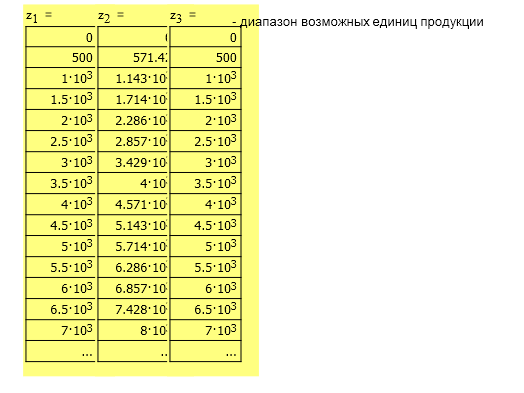 0,310,140,30,270,260,320,180,240,610,220,20,310,400,340,360,17ДВСР.О0010,07120,28630,64341,14351,78662,57173,584,57195,786107,143Q(z1;z2;z3)Q(z1;z2;z3)Q(z1;z2;z3)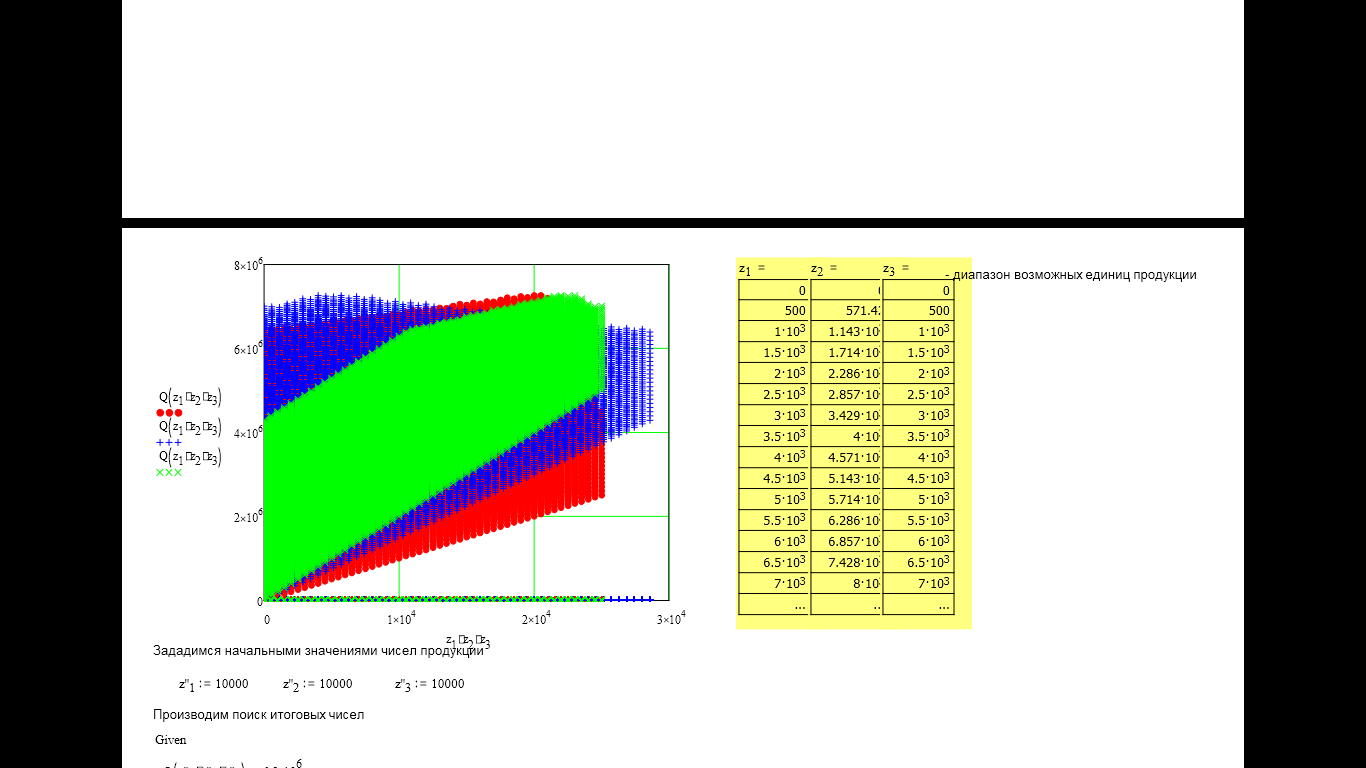 z1;z2;z3z1;z2;z3